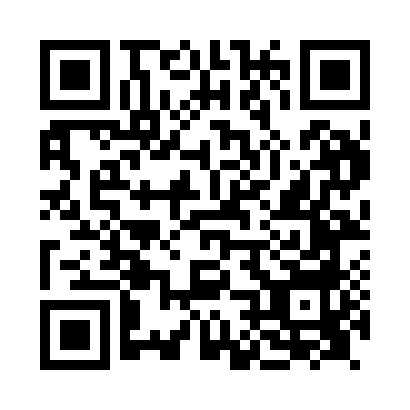 Prayer times for Hallaton, Leicestershire, UKMon 1 Jul 2024 - Wed 31 Jul 2024High Latitude Method: Angle Based RulePrayer Calculation Method: Islamic Society of North AmericaAsar Calculation Method: HanafiPrayer times provided by https://www.salahtimes.comDateDayFajrSunriseDhuhrAsrMaghribIsha1Mon2:564:451:076:469:2911:182Tue2:574:461:086:469:2911:183Wed2:574:461:086:469:2911:184Thu2:584:471:086:459:2811:185Fri2:584:481:086:459:2811:186Sat2:594:491:086:459:2711:177Sun2:594:501:086:459:2611:178Mon3:004:511:096:449:2611:179Tue3:004:521:096:449:2511:1710Wed3:014:531:096:449:2411:1611Thu3:024:541:096:439:2311:1612Fri3:024:551:096:439:2211:1513Sat3:034:571:096:429:2111:1514Sun3:034:581:096:429:2011:1515Mon3:044:591:096:419:1911:1416Tue3:055:001:096:419:1811:1417Wed3:055:021:106:409:1711:1318Thu3:065:031:106:409:1611:1219Fri3:075:041:106:399:1411:1220Sat3:085:061:106:389:1311:1121Sun3:085:071:106:389:1211:1122Mon3:095:091:106:379:1011:1023Tue3:105:101:106:369:0911:0924Wed3:105:111:106:359:0811:0925Thu3:115:131:106:349:0611:0826Fri3:125:141:106:349:0511:0727Sat3:135:161:106:339:0311:0628Sun3:135:171:106:329:0111:0529Mon3:145:191:106:319:0011:0530Tue3:155:211:106:308:5811:0431Wed3:165:221:106:298:5711:03